СУМСЬКА МІСЬКА РАДАVIІІ СКЛИКАННЯ ______ СЕСІЯРІШЕННЯВідповідно до статей 6, 7 Закону України «Про оренду державного та комунального майна», пункту 30 Порядку передачі в оренду державного 
та комунального майна, затвердженого постановою Кабінету Міністрів 
України «Деякі питання оренди державного та комунального майна», 
враховуючи пропозиції постійної комісії з питань законності, взаємодії з 
правоохоронними органами, запобігання та протидії корупції, місцевого самоврядування, регламенту, депутатської діяльності та етики, з питань 
майна комунальної власності та приватизації Сумської міської ради 
(протокол від ____ червня 2021 року № ___ ), керуючись статтею 25, 
частиною п’ятою статті 60 Закону України «Про місцеве самоврядування в Україні», Сумська міська радаВИРІШИЛА:1. Виключити об’єкт комунальної власності з Переліку другого типу об’єктів комунальної власності Сумської міської територіальної громади, які підлягають передачі в оренду без проведення аукціону, а саме:  - нежитлові приміщення за адресою: м. Суми, майдан Незалежності, буд. 8, площею 358,1 кв.м.2. Координацію виконання цього рішення покласти на заступника міського голови згідно з розподілом обов’язків.Сумський міський голова                                                                            О.М. ЛисенкоВиконавець: Клименко Ю.М.Ініціатор розгляду питання – постійна комісія з питань законності, взаємодії з правоохоронними органами, запобігання та протидії корупції, місцевого самоврядування, регламенту, депутатської діяльності та етики, з питань майна  комунальної власності та приватизації Сумської міської ради.Проєкт підготовлено Департаментом забезпечення ресурсних платежів Сумської міської ради.Доповідач: Клименко Ю.М.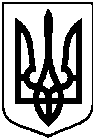 Проєктоприлюднено«___» _______ 2021 від ___ _______2021 року № ____-МРм. СумиПро виключення об’єкту комунальної власності з Переліку другого типу об’єктів комунальної власності Сумської міської територіальної громади, які підлягають передачі в оренду без проведення аукціону 